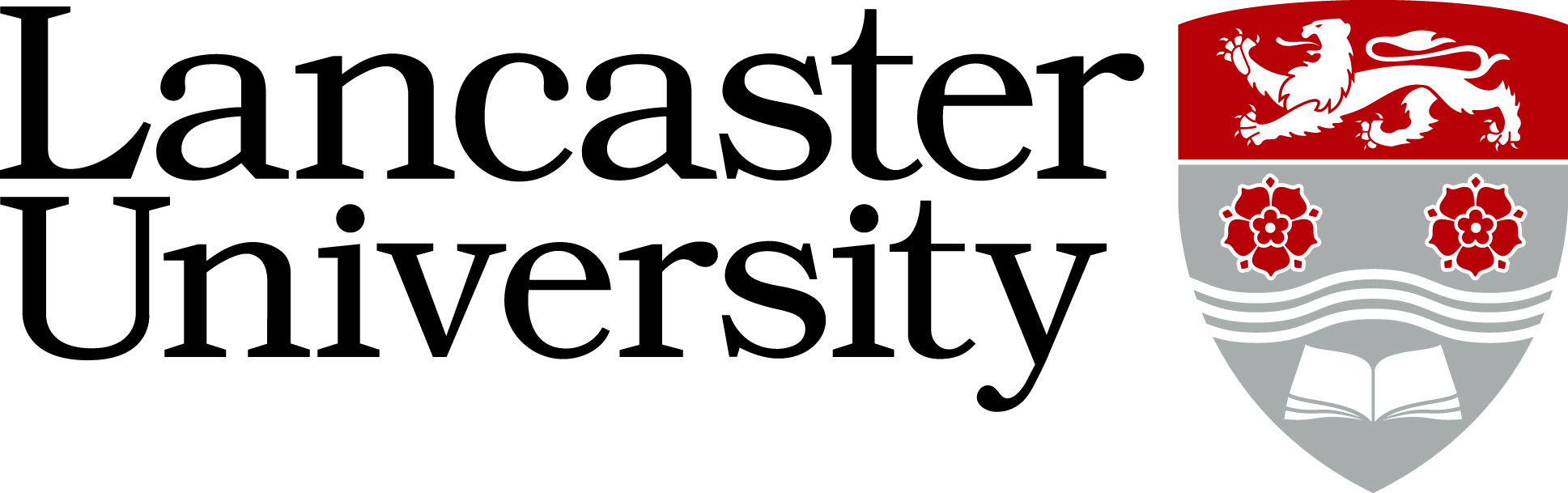 JOB DESCRIPTIONVacancy Ref: Job Title: Senior Research AssociatePresent Grade:	7Department/College: Department of Mathematics & StatisticsDepartment/College: Department of Mathematics & StatisticsDirectly responsible to: Prof. Rebecca KillickDirectly responsible to: Prof. Rebecca KillickSupervisory responsibility for: Assisting with supervision of PhD students as appropriateSupervisory responsibility for: Assisting with supervision of PhD students as appropriateOther contactsOther contactsInternal: PhD students and other members within the changepoints and nonstationary time series group; colleagues in Department of Mathematics & Statistics; the STOR-i Doctoral Training Centre.Internal: PhD students and other members within the changepoints and nonstationary time series group; colleagues in Department of Mathematics & Statistics; the STOR-i Doctoral Training Centre.External: The project team at University of Glasgow and the wider research community.External: The project team at University of Glasgow and the wider research community.Major Duties:To conduct research, write publications and present at conferences. The role carries responsibility forensuring that research activities are in line with project objectives, and has autonomy to ensure thatobjectives are met.To contribute to the EPSRC funded “Quantum Imaging for Monitoring of Wellbeing & Disease in Communities” research project and achieve its objectives.To publish in leading Statistical methodology journals and, where appropriate, to contribute to publications in these journals jointly with other members of the project.To publish, in collaboration with other members of the project, in leading domain journals.To provide regular progress reports to the Line Manager and the project team.To attend and contribute to project meetings, some of which will be in Glasgow, UK, with staff from the project team.To attend meetings, workshops and conferences in the UK and abroad, presenting research results and networking.To develop code that implements the methods developed in a way which enables uptake by the healthcare community.To undertake any other duties as may be requested by the Investigators, provided that these are appropriate to the grade of the post.Major Duties:To conduct research, write publications and present at conferences. The role carries responsibility forensuring that research activities are in line with project objectives, and has autonomy to ensure thatobjectives are met.To contribute to the EPSRC funded “Quantum Imaging for Monitoring of Wellbeing & Disease in Communities” research project and achieve its objectives.To publish in leading Statistical methodology journals and, where appropriate, to contribute to publications in these journals jointly with other members of the project.To publish, in collaboration with other members of the project, in leading domain journals.To provide regular progress reports to the Line Manager and the project team.To attend and contribute to project meetings, some of which will be in Glasgow, UK, with staff from the project team.To attend meetings, workshops and conferences in the UK and abroad, presenting research results and networking.To develop code that implements the methods developed in a way which enables uptake by the healthcare community.To undertake any other duties as may be requested by the Investigators, provided that these are appropriate to the grade of the post.